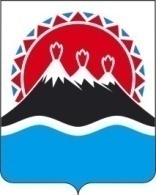 П О С Т А Н О В Л Е Н И ЕПРАВИТЕЛЬСТВА  КАМЧАТСКОГО КРАЯ             г. Петропавловск-КамчатскийВ соответствии со статьей 78 Бюджетного кодекса Российской Федерации, постановлением Правительства Российской Федерации от 06.09.2016  № 887 «Об общих требованиях к нормативным правовым актам, муниципальным правовым актам, регулирующим предоставление субсидий юридическим лицам (за исключением субсидий государственным (муниципальным) учреждениям), индивидуальным предпринимателям, а также физическим лицам - производителям товаров, работ, услуг»ПРАВИТЕЛЬСТВО ПОСТАНОВЛЯЕТ:1. Утвердить Порядок предоставления в 2020 году из краевого бюджета субсидий юридическим лицам - организациям Камчатского края, осуществляющим деятельность, связанную с оборотом наркотических средств, психотропных веществ и их прекурсоров, в целях финансового обеспечения затрат в связи с оказанием услуг согласно приложению к настоящему постановлению.       2. Настоящее постановление вступает в силу после дня его официального опубликования.СОГЛАСОВАНО:Порядокпредоставления в 2020 году из краевого бюджета субсидий юридическим лицам - организациям Камчатского края, осуществляющим деятельность, связанную с оборотом наркотических средств, психотропных веществ и их прекурсоров, в целях финансового обеспечения затрат в связи с оказанием услуг1. Настоящий Порядок регулирует вопросы предоставления в 2020 году из краевого бюджета юридическим лицам - организациям Камчатского края, осуществляющим деятельность, связанную с оборотом наркотических средств, психотропных веществ и их прекурсоров, в целях финансового обеспечения затрат в связи с оказанием услуг (далее - субсидии) за период 2017-2019 годов.2. Критерием отбора получателей субсидий являются наличие лицензии на осуществление деятельности, связанной с оборотом наркотических средств, психотропных веществ и их прекурсоров.3. Субсидии предоставляются Министерством здравоохранения Камчатского края (далее - Министерство) в соответствии со сводной бюджетной росписью краевого бюджета в пределах лимитов бюджетных обязательств, доведенных Министерству на указанные цели.4. Субсидии предоставляются в целях принятия мер по предупреждению банкротства получателей в целях финансового обеспечения затрат в связи с оказанием услуг, связанных с оборотом наркотических средств, психотропных веществ и их прекурсоров за период 2017-2019 годов и с уплатой основного долга по кредитным договорам согласно графикам погашения кредитов, а также иными обязательствам, возникшими в результате осуществления деятельности. 5. Условиями предоставления субсидии являются:осуществление деятельности, связанной с оборотом наркотических средств, психотропных веществ и их прекурсоров;недостаточность у получателя субсидии собственных средств для погашения основного долга по кредитным договорам согласно графикам погашения кредитов;на первое число месяца, предшествующего месяцу, в котором планируется заключение соглашения о предоставлении субсидии (далее - Соглашение), получатель субсидии не получает средства из краевого бюджета в соответствии с иными нормативными правовыми актами Камчатского края на цели, указанные в настоящем Порядке;получатели субсидий не должны являться иностранными юридическими лицами, а также российскими юридическими лицами, в уставном (складочном) капитале которых доля участия иностранных юридических лиц, местом регистрации которых является государство или территория, включенные в утверждаемый Министерством финансов Российской Федерации перечень государств и территорий, предоставляющих льготный налоговый режим налогообложения и (или) не предусматривающих раскрытия и предоставления информации при проведении финансовых операций (офшорные зоны) в отношении таких юридических лиц, в совокупности превышает 50%.6. Субсидия предоставляется на основании Соглашения, которое заключается один раз на финансовый год. Соглашение заключается в соответствии с типовой формой, утвержденной Министерством финансов Камчатского края.7. Обязательным условием предоставления субсидии, включаемыми в Соглашение, является запрет приобретения за счет полученных средств субсидии иностранной валюты.8. Обязательным условием предоставления субсидии является включение в договоры (соглашения), заключенные в целях исполнения обязательств по Соглашению, согласия лиц, являющихся поставщиками (подрядчиками, исполнителями) по таким договорам (соглашениям) (за исключением государственных (муниципальных) унитарных предприятий, хозяйственных товариществ и обществ с участием публично-правовых образований в их уставных (складочных) капиталах, а также коммерческих организаций с участием таких товариществ и обществ в их уставных (складочных) капиталах), на осуществление Министерством и органами государственного финансового контроля проверок соблюдения ими условий, целей и порядка предоставления субсидий.9. Для заключения Соглашения и получения субсидии получатель субсидии представляет в Министерство следующие документы:заявление на предоставление субсидии в произвольной форме с указанием расчетного или корреспондентского счета получателя субсидии в кредитных организациях;отчет о затраченных средствах за период 2017-2019 годов;бухгалтерский баланс и отчет о финансовых результатах получателя субсидии на первое число месяца, предшествующего месяцу, в котором планируется заключение Соглашения;пояснительную записку к бухгалтерскому балансу с информацией о недостаточности у получателя субсидии собственных средств для уплаты основного долга по кредитным договорам согласно графикам погашения кредитов;заверенные руководителем получателя субсидии копии действующих учредительных документов;копии кредитных договоров, заверенные соответствующими кредитными организациями;копии графиков погашения кредитов и уплаты процентов по ним либо справки кредитных организаций, содержащие информацию о периодичности погашения кредитов и уплаты процентов по ним, заверенные соответствующими кредитными организациями;выписки по счетам заявителя, подтверждающие своевременную уплату начисленных процентов за пользование кредитами и своевременное их погашение, заверенные соответствующими кредитными организациями;выписки по расчетным счетам заявителя с указанием назначения платежа, подтверждающие целевое использование кредитов.10. Министерство в течение 5 рабочих дней со дня поступления документов, указанных в части 9 настоящего Порядка, рассматривает их и принимает решение о предоставлении субсидии либо об отказе в предоставлении субсидии.11. Основаниями для отказа в предоставлении субсидии являются:1) несоответствие получателя субсидии категории получателей субсидий и (или) условиям, предоставления субсидии, установленным частями 2 и 5 настоящего Порядка;2) несоответствие представленных получателем субсидии документов требованиям, установленным частью 9 настоящего Порядка;3) непредставление или представление не в полном объеме получателем субсидии документов, указанных в части 9 настоящего Порядка;4) наличие в представленных получателем субсидии документах недостоверных сведений.12. В случае принятия решения об отказе в предоставлении субсидии Министерство в течение 5 рабочих дней со дня принятия такого решения направляет в адрес получателя субсидии уведомление о принятом решении с обоснованием причин отказа.13. В случае принятия решения о предоставлении субсидии Министерство в течение 5 рабочих дней со дня принятия такого решения заключает с получателем субсидии Соглашение и издает приказ о перечислении субсидии.14. Субсидия предоставляется в размере суммы затрат, связанных с оборотом наркотических средств, психотропных веществ и их прекурсоров в связи с оказанием услуг за период 2017-2019 годов получателя субсидии, которая определяется Министерством на основании документов, указанных в пункте 2 и пункте 4 части 9 настоящего Порядка.15. Перечисление субсидии осуществляется Министерством на счет получателя субсидии, реквизиты которого указаны в заявлении на предоставление субсидии, в течение 5 рабочих дней со дня издания приказа о перечислении субсидии.16. Субсидия носит целевой характер и не могут быть использованы на цели, не предусмотренные настоящим Порядком.17. Получатель субсидии представляет в Министерство отчет об использовании субсидии в порядке, сроки и по форме, установленные Соглашением.18. Министерство и органы государственного финансового контроля осуществляют обязательную проверку соблюдения получателем субсидии условий, целей и порядка предоставления субсидии.19. В случае нарушения получателем субсидии условий, установленных настоящим Порядком, субсидия подлежит возврату в краевой бюджет на лицевой счет Министерства в течение 20 рабочих дней со дня получения соответствующего уведомления Министерства.20. Остаток средств субсидии, неиспользованных в отчетном финансовом году, может использоваться получателем субсидии в очередном финансовом году на цели, указанные в настоящем Порядке, при принятии Министерством по согласованию с Министерством финансов Камчатского края решения о наличии потребности в указанных средствах и включении соответствующих положений в Соглашение.В случае отсутствия указанного решения остаток средств субсидии, неиспользованных в отчетном финансовом году, подлежит возврату в краевой бюджет на лицевой счет Министерства в течение 20 рабочих дней со дня получения уведомления Министерства. 21. Письменное уведомление о возврате субсидии направляется Министерством получателю субсидии в течение 5 рабочих дней со дня выявления обстоятельств, указанных в частях 19 и 20 настоящего Порядка.ПОЯСНИТЕЛЬНАЯ ЗАПИСКАк проекту постановления Правительства Камчатского края«Об утверждении Порядка предоставления в 2020 году из краевого бюджета субсидий юридическим лицам - организациям Камчатского края, осуществляющим деятельность, связанную с оборотом наркотических средств, психотропных веществ и их прекурсоров, в целях финансового обеспечения затрат в связи с оказанием услуг»Настоящий проект постановления Правительства Камчатского края разработан в целях принятия мер по предупреждению банкротства получателей в целях финансового обеспечения затрат в связи с оказанием услуг, связанных с оборотом наркотических средств, психотропных веществ и их прекурсоров за период 2017-2019 годов и с уплатой основного долга по кредитным договорам согласно графикам погашения кредитов, а также иными обязательствам, возникшими в результате осуществления деятельности.  Проект постановления Правительства Камчатского края не подлежит оценке регулирующего воздействия в соответствии с постановлением Правительства Камчатского края от 06.06.2013 № 233-П «Об утверждении Порядка проведения оценки регулирующего воздействия проектов нормативных правовых актов Камчатского края и экспертизы нормативных правовых актов Камчатского края».Принятие проекта постановления Правительства Камчатского края повлечет выделение дополнительных ассигнований из краевого бюджета в объеме                 17 059,00 тысяч рублей.Настоящий проект постановления размещен на Едином портале проведения независимой антикоррупционной экспертизы и общественного обсуждения проектов нормативных правовых актов Камчатского края для проведения независимой антикоррупционной экспертизы 17.02.2020 года в срок до 26.02.2020 года. По окончании данного срока экспертных заключений не поступило.№Об утверждении Порядка предоставления в 2020 году из краевого бюджета субсидий юридическим лицам -             организациям Камчатского края, осуществляющим деятельность, связанную с оборотом наркотических средств, психотропных веществ и их прекурсоров, в целях финансового обеспечения затрат в связи с оказанием услугПредседатель Правительства - Первый вице-губернатор Камчатского края                                    Р.С. ВасилевскийЗаместитель Председателя Правительства Камчатского краяВ.Б. ПригорневМинистр финансов Камчатского краяС.Л. ТечкоМинистр здравоохранения Камчатского краяЕ.Н. СорокинаВрио Министра имущественных и земельных отношений Камчатского краяИ.В. МищенкоНачальник Главного правового управления Губернатора и Правительства Камчатского краяС.Н. ГудинПриложение к постановлениюПравительства Камчатского края от ____________ № ___